Утверждаю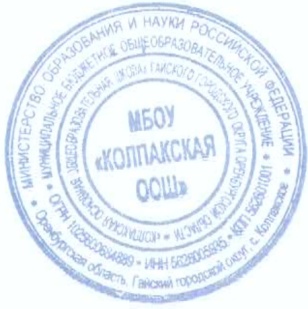 Директор МБОУ «Колпакская ООШ»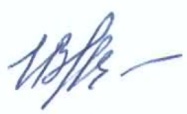 ______________И.В. Доянова01.09.2017годПЛАНвнеурочной деятельностина 2017-2018 учебный год(ФГОС НОО)УтверждаюДиректор МБОУ «Колпакская ООШ»______________И.В. Доянова01.09.2017годПЛАНвнеурочной деятельностина 2017-2018 учебный год(ФГОС ООО)УтверждаюДиректор МБОУ «Колпакская ООШ»______________И.В. Доянова01.09.2017годРасписание занятий внеурочной деятельности 5-7 классы на 2017-2018 учебный годУтверждаюДиректор МБОУ «Колпакская ООШ»______________И.В. Доянова01.09.2017годРасписание занятий внеурочной деятельности 1-4 классы на 2017-2018 учебный год№п/пНаправление внеурочной деятельностиРеализуемая программа, курс, дисциплина1234всего1Спортивно-оздоровительное«Спорт  - наша жизнь!»11111361Спортивно-оздоровительное«Мое Оренбуржье»11111362Общекультурное«Умелые руки»11111363Общеинтеллектуальное«Волшебница речь»11111364Социальное«Школа докторов Здоровья»11111365Духовно-нравственное«Основы   православной культуры»1345556714№п/пНаправление внеурочной деятельностиРеализуемая программа, курс, дисциплина567Всего1Спортивно-оздоровительное«Спорт  - наша жизнь!»1111022Общекультурное3ОбщеинтеллектуальноеЭрудит1343ОбщеинтеллектуальноеСекреты в орфографию1343ОбщеинтеллектуальноеБиология на 5!1344Социальное5Духовно - нравственноеОсновы православной культуры134238День недели/класс5 класс6 класс7 классПонедельник«Спорт  - наша жизнь!» (Байбулатов Р.Р.)«Спорт  - наша жизнь!» (Байбулатов Р.Р.)«Спорт  - наша жизнь!» (Байбулатов Р.Р.)ВторникБиология на 5!(Денисова О.Ю)СредаОсновы православной культуры(Майсакова Т.Н.)ЧетвергЭрудит(Резанова Л.В.)ПятницаСекреты в орфографию(Левикина О.П.)День недели/класс1 класс2 класс3 класс4 классПонедельник«Спорт  - наша жизнь!»(Байбулатов Р.Р.)«Умелые руки»(Зубарева О.А.)«Спорт  - наша жизнь!» (Байбулатов Р.Р.)«Умелые руки»(Зубарева О.А.)«Спорт  - наша жизнь!» (Байбулатов Р.Р.)«Спорт  - наша жизнь!» (Байбулатов Р.Р.)Вторник«Мое Оренбуржье» (Доянова И.В.)«Мое Оренбуржье»(Доянова И.В.)«Волшебница речь»(Воробщикова Н.Н.)«Волшебница речь»(Воробщикова Н.Н.)Среда«Волшебница речь»(Воробщикова Н.Н.)«Волшебница речь»(Воробщикова Н.Н.)«Школа докторов Здоровья»(Муканова С.А.)«Школа докторов Здоровья»(Муканова С.А.)Четверг«Школа докторов Здоровья»(Муканова С.А.)«Школа докторов Здоровья»(Муканова С.А.)«Мое Оренбуржье»(Доянова И.В.)«Умелые руки»(Зубарева О.А.)«Мое Оренбуржье»(Доянова И.В.)«Умелые руки»(Зубарева О.А.)Пятница«Основы   православной культуры»(Муканова С.А.)